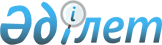 Об утверждении условий, на которых иностранцы и лица без гражданства могут входить в состав экипажа судна, плавающего под Государственным флагом Республики Казахстан
					
			Утративший силу
			
			
		
					Совместный приказ Министра транспорта и коммуникаций Республики Казахстан от 26 января 2005 года N 50-I, Министра внутренних дел Республики Казахстан от 24 февраля 2005 года N 130, Министра иностранных дел Республики Казахстан от 24 февраля 2005 года N 08-1/64 и Министра труда и социальной защиты населения Республики Казахстан от 24 февраля 2005 года N 52-п. Зарегистрирован Министерством юстиции Республики Казахстан 23 марта 2005 года N 3508. Утратил силу приказом Министра транспорта и коммуникаций Республики Казахстан от 26 июля 2013 года № 571      Сноска. Утратил силу приказом Министра транспорта и коммуникаций РК от 26.07.2013 № 571.      В соответствии с пунктом 3 статьи 34 Закона Республики Казахстан "О внутреннем водном транспорте", ПРИКАЗЫВАЕМ: 

     1. Утвердить прилагаемые условия, на которых иностранцы и лица без гражданства могут входить в состав экипажа судна, плавающего под Государственным флагом Республики Казахстан. 

     2. Департаменту водного транспорта Министерства транспорта и коммуникаций Республики Казахстан (Уандыков Б.К.) представить настоящий приказ в Министерство юстиции Республики Казахстан для государственной регистрации. 

     3. Настоящий приказ вводится в действие со дня официального опубликования. 

      Министр                                         Министр 

  внутренних дел                                 иностранных дел 

 Республики Казахстан                         Республики Казахстан 

      Министр                                         Министр 

транспорта и коммуникаций                       труда и социальной 

 Республики Казахстан                           защиты населения 

                                               Республики Казахстан 

                                                   Согласован                                  Согласован 

  Председателем Комитета                  Министром здравоохранения 

 национальной безопасности                    Республики Казахстан 

 Республики Казахстан                            23 февраля 2005 г. 

  26 февраля 2005 г. 

       Утверждены                                      Утверждены 

 приказом Министерства                         приказом Министерства 

    внутренних дел                                иностранных дел 

 Республики Казахстан                           Республики Казахстан 

 от 24 февраля 2005 года                     от 24 февраля 2005 года 

        N 130                                         N 08-1/64 

 

 

      Утверждены                                     Утверждены 

 приказом Министерства                        приказом Министерства 

 транспорта и коммуникаций                     труда и социальной 

 Республики Казахстан                            защиты населения 

 от 26 января 2005 года                       Республики Казахстан 

        N 50-I                               от 24 февраля 2005 года 

                                                    N 52-П  

Условия, на которых иностранцы и лица без гражданства

могут входить в состав экипажа судна, плавающего под

Государственным флагом Республики Казахстан     1. Прием на работу на судно, плавающее под Государственным флагом Республики Казахстан, иностранцев и лиц без гражданства осуществляется в соответствии с нормативными правовыми актами Республики Казахстан, регулирующими вопросы привлечения и использования в Республике Казахстан иностранной рабочей силы, при соблюдении следующих условий: 

     1) иностранцы и лица без гражданства, входящие в состав экипажа судна, не могут быть назначены на должности капитана судна, старшего помощника капитана судна, старшего механика и радиоспециалистов; 

     2) прием на работу на судно иностранцев и лиц без гражданства осуществляется при наличии свободных рабочих мест и отсутствии возможности удовлетворить спрос на работу на судне по отдельным профессиям и квалификациям на внутреннем рынке труда; 

     3) уровень образования (профессиональная подготовка) и трудовой стаж иностранцев и лиц без гражданства, привлекаемых для осуществления трудовой деятельности в составе экипажа судна, плавающего под Государственным флагом Республики Казахстан, должны отвечать требованиям, предъявляемым к должностям специалистов в области внутреннего водного транспорта в соответствии с законодательством Республики Казахстан; 

     4) уровень профессиональной подготовки и компетентности иностранных граждан и лиц без гражданства, принимаемых на работу на судно, подтверждается: 

     нотариально заверенным переводом документа об образовании или документом об образовании, признаваемым Республикой Казахстан в соответствии с заключенными международными договорами; 

     документами, подтверждающими трудовую деятельность работника, заверенными работодателем; 

     5) иностранцы и лица без гражданства, принимаемые на работу на судно, плавающее под Государственным флагом Республики Казахстан, должны иметь: 

     заключение медицинской комиссии, подтверждающее их пригодность к такой работе по состоянию здоровья; 

     для иностранцев - действительный национальный заграничный паспорт и вид на жительство; 

     для лиц без гражданства - удостоверение лица без гражданства либо документ, удостоверяющий его личность. 
					© 2012. РГП на ПХВ «Институт законодательства и правовой информации Республики Казахстан» Министерства юстиции Республики Казахстан
				